	Зарегистрированы изменения в уставГлавное управление Министерства юстицииРоссийской Федерации по Свердловской области«22» мая 2018 г.Государственный регистрационный № RU 663370002018002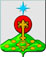 РОССИЙСКАЯ ФЕДЕРАЦИЯСвердловская областьДУМА СЕВЕРОУРАЛЬСКОГО ГОРОДСКОГО ОКРУГАРЕШЕНИЕот 25 апреля 2018 года	 № 22г. СевероуральскО внесении изменений в Устав Североуральского городского округа, утвержденный Решением Североуральской муниципальной Думы от 18.05.2005 N 45Руководствуясь федеральными законами от 30.10.2017 N 299-ФЗ «О внесении изменений в отдельные законодательные акты Российской Федерации», от 05.12.2017 N 389-ФЗ «О внесении изменений в статьи 25.1 и 56 Федерального закона «Об общих принципах организации местного самоуправления в Российской Федерации», от 05.12.2017 N 392-ФЗ «О внесении изменений в отдельные законодательные акты Российской Федерации по вопросам совершенствования проведения независимой оценки качества условий оказания услуг организациями в сфере культуры, охраны здоровья, образования, социального обслуживания и федеральными учреждениями медико-социальной экспертизы», от 29.12.2017 N 455-ФЗ «О внесении изменений в Градостроительный кодекс Российской Федерации и отдельные законодательные акты Российской Федерации», от 29.12.2017 N 463-ФЗ «О внесении изменений в Федеральный закон «Об общих принципах организации местного самоуправления в Российской Федерации» и отдельные законодательные акты Российской Федерации», статьей 43 Положения о правовых актах Североуральского городского округа, утвержденного Решением Думы Североуральского городского округа от 22.04.2015 N 33, с целью приведения Устава Североуральского городского округа в соответствие с действующим законодательством, Дума Североуральского городского округа РЕШИЛА:	 1. Внести в Устав Североуральского городского округа, принятый Решением Североуральской муниципальной Думы от 18.05.2005 N 45 (с изменениями, внесенными Решением Североуральской муниципальной Думы от 21.12.2005 N 124, Решениями Думы Североуральского городского округа от 29.03.2006 N 36, от 27.12.2006 N 155, от 30.05.2007 N 56, от 26.09.2007 N 102, от 27.02.2008 N 28, от 25.11.2008 N 135, от 28.01.2009 N 1, от 19.08.2009 N 119, от 27.01.2010 N 3, от 30.06.2010 N 76, от 29.09.2010 N 102, от 27.01.2011 N 2, от 27.04.2011 N 32, от 10.08.2011 N 63, от 07.12.2011 N 122, от 28.03.2012 N 13, от 10.10.2012 N 106, от 11.07.2013 N 72, от 23.04.2014 N 45, от 15.10.2014 N 113, от 27.05.2015 N 41, от 16.12.2015 N 106, от 24.12.2015 N 113, от 23.11.2016 № 81, от  31.03.2017 N 16, от 31.03.2017 N 17, от 25.10.2017 N 15, от 24.01.2018 № 45), следующие изменения:1.1. Пункт 25 части 1 статьи 6 изложить в следующей редакции:«25) утверждение правил благоустройства территории городского округа, осуществление контроля за их соблюдением, организация благоустройства территории городского округа в соответствии с указанными правилами, а также организация использования, охраны, защиты, воспроизводства городских лесов, лесов особо охраняемых природных территорий, расположенных в границах городского округа;».1.2. Пункт 14 части 1 статьи 6.1 изложить в следующей редакции:«14) создание условий для организации проведения независимой оценки качества условий оказания услуг организациями в порядке и на условиях, которые установлены федеральными законами, а также применение результатов независимой оценки качества условий оказания услуг организациями при оценке деятельности руководителей подведомственных организаций и осуществление контроля за принятием мер по устранению недостатков, выявленных по результатам независимой оценки качества условий оказания услуг организациями, в соответствии с федеральными законами;».1.3. Часть 1 статьи 7 дополнить пунктом 5.1 следующего содержания:«5.1) полномочиями в сфере стратегического планирования, предусмотренными Федеральным законом от 28 июня 2014 года N 172-ФЗ «О стратегическом планировании в Российской Федерации»;».1.4. Пункт 8 части 1 статьи 7 изложить в следующей редакции:«8) организация сбора статистических показателей, характеризующих состояние экономики и социальной сферы городского округа, и предоставление указанных данных органам государственной власти в порядке, установленном Правительством Российской Федерации;».1.5. Дополнить статьей 14.1 следующего содержания:«Статья 14.1. Сход граждан1. По вопросу введения и использования средств самообложения граждан на территории населенного пункта, входящего в состав Североуральского городского округа, может проводиться сход граждан.2. Сход граждан, предусмотренный настоящей статьей, правомочен при участии в нем более половины обладающих избирательным правом жителей населенного пункта. Решение такого схода граждан считается принятым, если за него проголосовало более половины участников схода граждан.».1.6. Наименование статьи 17 изложить в следующей редакции:«Статья 17. Публичные слушания, общественные обсуждения».1.7. Пункт 3 части 3 статьи 17 изложить в следующей редакции:«3) проект стратегии социально-экономического развития городского округа;».1.8. Пункты 4 - 9, 11, 12 части 3 статьи 17 признать утратившими силу;1.9. В части 5 статьи 17 слова «Порядок организации и проведения публичных слушаний» заменить словами «Порядок организации и проведения публичных слушаний по проектам и вопросам, указанным в части 3 настоящей статьи,».1.10. Часть 6 статьи 17 изложить в следующей редакции:«6. По проектам генеральных планов, проектам правил землепользования и застройки, проектам планировки территории, проектам межевания территории, проектам правил благоустройства территорий, проектам, предусматривающим внесение изменений в один из указанных утвержденных документов, проектам решений о предоставлении разрешения на условно разрешенный вид использования земельного участка или объекта капитального строительства, проектам решений о предоставлении разрешения на отклонение от предельных параметров разрешенного строительства, реконструкции объектов капитального строительства, вопросам изменения одного вида разрешенного использования земельных участков и объектов капитального строительства на другой вид такого использования при отсутствии утвержденных правил землепользования и застройки проводятся общественные обсуждения или публичные слушания, порядок организации и проведения которых определяется нормативным правовым актом Думы городского округа с учетом положений законодательства о градостроительной деятельности.».1.11. Пункт 4 части 2 статьи 23 изложить в следующей редакции:«4) утверждение стратегии социально-экономического развития городского округа;».1.12. Часть 2 статьи 23 дополнить пунктом 11 следующего содержания:«11) утверждение правил благоустройства территории городского округа.».1.13. В части 6 статьи 27 слова «следующими полномочия» заменить словами «следующими полномочиями».1.14. В пункте 7 части 6 статьи 27 слова «проектов программ и планов социально-экономического развития Североуральского городского округа, в том числе» заменить словами «проекта стратегии социально-экономического развития городского округа,».1.15. В пункте 10 части 6 статьи 27 слова «проекты планов и программ социально-экономического развития Североуральского городского округа, отчеты об их исполнении» заменить словами «проект стратегии социально-экономического развития городского округа».1.16. В пункте 1 статьи 29 слова «разработка и организация выполнения планов и программ комплексного социально-экономического развития городского округа, а также» исключить.1.17. Дополнить статьей 80.1 следующего содержания:«Статья 80.1. Средства самообложения граждан1. Под средствами самообложения граждан понимаются разовые платежи граждан, осуществляемые для решения конкретных вопросов местного значения. Размер платежей в порядке самообложения граждан устанавливается в абсолютной величине равным для всех жителей городского округа (населенного пункта, входящего в состав городского округа), за исключением отдельных категорий граждан, численность которых не может превышать 30 процентов от общего числа жителей городского округа (населенного пункта, входящего в состав городского округа) и для которых размер платежей может быть уменьшен.2. Вопросы введения и использования указанных в части 1 настоящей статьи разовых платежей граждан решаются на местном референдуме, а в случае, предусмотренном частью 1 статьи 14.1 настоящего Устава, на сходе граждан.».2. Установить, что настоящее Решение вступает в силу со дня его официального опубликования.3. Главе Североуральского городского округа (Матюшенко В.П.):3.1. Направить настоящие изменения в Устав Североуральского городского округа на государственную регистрацию в порядке, установленном Федеральным законом от 21.07.2005 N 97-ФЗ «О государственной регистрации уставов муниципальных образований».3.2. После регистрации опубликовать настоящее Решение в газете «Наше слово» и разместить на официальном сайте Администрации Североуральского городского округа.Глава Североуральского городского округа             	          ______________В.П. Матюшенко И.о. Председателя ДумыСевероуральского городского округа_________________А.А. Злобин 